PENGARUH KERAGAMAN PRODUK, HARGA DAN LOKASI TERHADAP KEPUASAN KONSUMEN PADA DUTA MINIMARKET MIMBAAN SITUBONDOEdiyantoediyanto@unars.ac.idUniversitas Abdurachman Saleh SitubondoABSTRACTThis study uses statistical applications. The population in this study were customers who visited Duta Minimarket Mimbaan Situbondo. The sample used was 99 respondents and used a simple random sampling method. Data collection was carried out using a questionnaire. The data analysis technique used in this study is multiple linear regression analysis. The results of the t test show that all the independent variables (product variety, price, location) have a positive effect on the dependent variable, namely repeat purchases. Multiple linear regression analysis shows that Y= -1.005 E-16 + 0.290 X1 + 0.346 X2 + 0.404 X3 + e. The standard error is 0.080, meaning that all variables calculated in the SPSS version 22 test for Windows 10 have a confounding variable level of 0.080. The results of the t test, tcount product diversity (2.042), price (3.594) and location (4.447). The diversity of products, prices and locations have a partial effect on customer satisfaction tcount > ttable. The results of the F test show Fcount > Ftable, namely 19.855 > 2.70. The coefficient of determination (adjusted R2) obtained is 0.385. This means that 38.5% of consumer satisfaction is influenced by product variety, price and location variables. The remaining 61.5% is influenced by other variables.Keywords: product variety, price, location and customer satisfactionPENDAHULUANKeinginan manusia yang menuntut pemenuhan kebutuhan akan barang konsumsi menjadi faktor yang mendorong setiap individu, kelompok ataupun masyarakat untuk melakukan kegiatan usaha yang menyediakan berbagai kebutuhan yang diinginkan. Tidak heran banyak masyarakat yang berupaya membuka berbagai usaha untuk dapat memperoleh penghasilan dengan cara membuka warung kecil bagi mereka yang hanya memiliki sedikit modal ataupun membuka minimarket bagi yang bermodal. Bisnis retail di Indonesia makin hari dirasakan semakin berkembang pesat dengan jumlah persaingan yang semakin meningkat, namun ini tidak menjadi halangan bagi para pengusaha ritel untuk menambahjumlah outletnya di berbagai wilayah. Banyaknya perusahaan ritel yang ada baik berasal dari dalam negeri ataupun dari luar negeri sendiri yaitu seperti, Indomaret, Hypermart, Alfamidi dan Alfamart.Pemasaran merupakan aktivitas yang sangat penting bagi perusahaan untuk mencapai tujuannya. Daryanto (2011:1) mengemukakan pengertian “pemasaran adalah suatu proses sosial dan manajerial dimana individu dan kelompok mendapatkan kebutuhan dan keinginan mereka dengan menciptakan, menawarkan dan bertukar sesuatu yang bernilai satu sama lain”. Tjiptono (2011:2) mengemukakan bahwa “manajemen pemasaran merupakan sistem total aktivitas bisnis yang dirancang untuk merencanakan, menetapkan harga,mendistribusikan produk, jasa yang mampu memuaskan keinginan pasar sasaran dalam rangka mencapai tujuan organisasional”. Kotler (2009:72) “keragaman produk sebagai unit tersendiri dalam suatu merek atau lini produk yang dapat dibedakan berdasarkan ukuran, harga, penampilan atau ciri lainnya”.“Harga adalah sejumlah uang yang ditagihkan atas produk atau jasa, atau jumlah dari nilai yang ditukarkan para pelanggan untuk memperoleh manfaat dari memiliki atau menggunakan suatu produk atau jasa” (Kotler dan Keller, 2012:345). Harga semata – mata tergantung pada kebijakan perusahaan, tetapi juga memperhatikan berbagai hal. Murah atau mahalnya harga suatu produk tergantung pada spesifikasi dan keunggulan bersaing pada biaya rendah (low cost). Harga menjadi faktor yang sangat berpengaruh terhadap keputusan pembelian karena pertimbangan harga didasarkan pada kemampuan beli konsumen.Tjiptono	(2012:147) “fleksibilitas suatu lokasi merupakan ukuran sejauh mana sebuah jasa mampu bereaksi terhadap situasi perekonomian yang berubah”. Kotler (2012 : 158) “kepuasan konsumen merupakan tingkat perasaan dimana seseorang menyatakan hasil perbandingan atas kinerja produk atau jasa yang diterima dan yang diharapkan”. Maka kepuasan konsumen juga dapat diartikan yaitu tingkat perasaan seseorang setelah membandingkan kinerja produk yang dirasakan dengan harapannya. Keberadaan Duta Minimarket Mimbaan Situbondo tentu saja memiliki strategi tersendiri untuk selalu melayani pelanggannya baikpenduduk setempat maupun warga dari luar Kendit yang kebetulan berbelanja disana. Strategi pemasaran yang baik dan benar harus dapat dimiliki dan dijalankan oleh semua pihak yang terkait dengan Duta Minimarket Mimbaan Situbondo dapat menarik perhatian pembeli untuk berbelanja di minimarket tersebut.TINJAUAN PUSTAKA Landasan TeoriMenurut Kotler dan Keller (2012 : 27) mengemukakan bahwa “manajemen pemasaran sebagai seni dan ilmu memilih pasar sasaran dan mendapatkan, menjaga, dan tumbuh pelanggan melalui penciptaan, memberikan,	danmengkomunikasikan nilai pelanggan yang unggul”.Keragaman ProdukKeragaman produk merupakan hal penting yang harus diperhatikan oleh perusahaan untuk meningkatkan kinerja produk, jika produk tersebut tidak beragam maka gagal memberikan kepuasan terhadap konsumen.Menurut	Uttami (2012:166) keragaman produk merupakan banyaknya item pilihan dalam masing – masing kategori produk. Menurut Simamora (2008 : 441), “ keragaman produk ialah seperangkat lini produk dan unsur yang ditawarkanoleh penjual tertentu pada para pembeli”.HargaHarga merupakan elemen dalam bauran pemasaran yang menghasilkan pendapat karena semua elemen lainnya melambangkan biaya. Kotler dan	Amstrong	(2011:345)mengemukakan bahwa “harga adalah jumlah uang yang ditagihkan atas suatu produk dan jasa atau jumlah dari nilai yang ditukarkan para pelanggan untuk memperoleh manfaat dari memiliki atau menggunakan suatu produk dan jasa”. Menurut Tjiptono (2015:152) harga mempunyai peranan penting secara makro dan secara mikro.LokasiLokasi berpengaruh terhadap dimensi– dimensi pemasaran strategis seperti fleksibilitas, competitive positioning, manajemen permintaan dan fokus strategis. Fleksibilitas suatu lokasi merupakan ukuran sejauh mana sebuah jasa mampu bereaksi terhadap situasi perekonomian yang berubah. Keputusan pemilihan lokasi berkaitan dengan komitmen jangka panjang terhadap aspek –aspek yang sifatnya capital intensive”. Menurut Lupiyoadi dan Hamdani (2011:92), “lokasi adalah keputusan yang dibuat perusahaan atau instansi pendidikan berkaitan dengan dimana operasi dan stafnya akan ditetapkan”. Menurut Heizer dan Render (2015 : 11) “lokasi adalah pendorong biaya dan pendapatan, maka lokasi seringkali memiliki kekuasaan untuk membuat strategi bisnis perusahaan”. Lokasi yang strategis bertujuan untuk memaksimalkan kauntungan dari lokasi bagi perusahaan.Kepuasan KonsumenKepuasan adalah perasaan senang atau kecewa seseorang yang muncul setelah membandingkan antara persepsi atau kesan terhadap kinerja atau hasil produk dan harapan – harapannya. kepuasan konsumen juga dapat diartikan yaitu tingkat perasaanseseorang setelah membandingkan kinerja produk yang dirasakan dengan harapannya. Persepsi pribadi menyebabkan konsumen akan menilai kepuasan produk atau jasa secara berbeda. Tjiptono (2011:146) mengemukakan bahwa “kepuasan pelanggan adalah perasaan seseorang setelah membandingkan kinerja (hasil) yang ia rasakan dibandingkan dengan harapannya”.METODE PENELITIAN Rancangan PenelitianRancangan penelitian merupakan keseluruhan perencanaan dari suatu penelitian yang akan dilaksanakan dan akan dijadikan pedoman dalam melakukan penelitian. “Metode penelitian pada dasarnya merupakan cara ilmiah untuk mendapatkan data yang valid dengan tujuan dapat ditemukan, dibuktikan dan dikembangkan suatu pengetahuan sehingga pada gilirannya dapat digunakan untuk memahami, memecahkan, dan mengidentifikasi masalah” (Sugiyono : 2013:2).Populasi dan SampelMenurut Sugiyono (2017:80), “populasi adalah wilayah generalisasi terdiri atas obyek/subyek yang mempunyai kualitas dan karakteristik tertentu yang ditetapkan oleh peneliti untuk dipelajari kemudian ditarik kesimpulannya”. Jadi, populasi bukan hanya orang, tetapi juga objek dan benda – benda alam lainnya. Populasi juga bukan sekedar jumlah yang ada pada objek/subjek yang dipelajari, tetapi juga meliputi seluruh karakteristik/sifat yang dimiliki oleh subjek atau objek yang diteliti. Jumlah populasi 18.900 orang atau konsumen yang datang pada DutaMinimarket Mimbaan Situbondo, sebagai populasi.SampelMenurut Arikunto (2010 : 174) “sampel merupakan sebagian atau wakil populasi yang diteliti”. Penelitian ini menggunakan probability sampling, teknik pengambilan	sampel	yang memberikan peluang yang sama bagi setiap unsur (anggota) populasi untuk dipilih menjadi sampel. Probability Sampling yang digunakan dalam penelitian ini adalah simple random sampling, dengan jumah sampel 99 responden.Definisi Operasional VariabelDefinisi operasional variabel adalah suatu definisi yang diberikan pada suatu variabel dengan membenarkan suatu operasional yang diperlukan untuk mengukur variabel tersebut.Keragaman Produk (X1) adalah “merupakan banyaknya item pilihan dalam masing – masing kategori produk yang ditawarkan kepada pembeli” (Uttami, 2012 : 166). Indikator keragaman produk (Kotler, 2012 : 358) yaitu :Variasi merek produk (X1.1) adalah banyaknya jenis merek produk yang ditawarkan.Variasi ukuran produk (X1.2) adalah sejumlah standar kualitas umum dalam kategori toko dengan keberagaman yang luas dapat dikatakan mempunyai kedalaman (depth)yang baik.Variasi kualitas produk (X1.3) adalah standar kualitas umum dan kategori barang berkaitan dengan kemasan, label,ketahanan suatu produk, jaminan, bagaimana produk dapat memberikan manfaat.Harga (X2) “adalah sejumlah uang yang ditagihkan atas produk atau jasa, atau jumlah dari nilai yang ditukarkan para pelanggan untuk memperoleh manfaat dari memiliki atau menggunakan suatu produk atau jasa” (Kotler dan Keller, 2012 : 343). Indikator harga (Kotler dan Amstrong, 2012 : 52) yaitu :	Kesesuaian harga produk (X2.1) adalah konsumen akan melihat terlebih dahulu harga yang tercantum pada sebuah produk, karena sebelum membeli konsumen telah berpikir tentang sistem hemat yang tepat. Konsumen dapat berpikir bahwa harga yang ditawarkan memiliki kesesuaian dengan produk yang telah dibeli.Daftar harga (X2.2) adalah informasi mengenai harga produk yang ditawarkan agar konsumen mempertimbangkan	untuk membeli.Potongan harga khusus (X2.3) adalah potongan harga khusus oleh potongan harga yang diberikan produsen/ penjual kepada konsumen pada saat event tertentu.	Harga yang dipersepsikan (X2.4) adalah persepsi pelanggan terhadap harga yang diterima, apakah tinggi, rendah atau adil.Lokasi (X3) “adalah ukuran sejauh mana sebuah jasa mampu bereaksi terhadap situasi perekonomian yang berubah” (Tjiptono, 2012 : 147).Indikator lokasi (Tjiptono, 2012 : 92) yaitu :Akses (X3.1) adalah seperti lokasi yang dilalui atau mudah dijangkau sarana transportasi umum.Lalu lintas (X3.2) adalah banyaknya orang yang lalu lalang memberikan peluang besar terhadap terjadinya perencanaan, dan atau tanpa melalui usaha – usaha khusus.Visibilitas (X3.3) adalah daerah sekitar yang mendukung jasa yang ditawarkan. Contohnya, warung makan berdekatan dengan kos, asrama mahasiswa, kampus atau perkotaan.Lingkungan (X3.4) adalah keadaan lingkungan yang meliputi kebersihan dan kenyamanan lingkungan.Kepuasan Konsumen (Y) “adalah perasaan senang dan kecewa seseorang yang timbul karena membandingkan kinerja atau hasil yang dirasakan sebanding dengan harapannya” (Kotler dan Keller, 2010: 158). Indikator kepuasan konsumen (Kotler, 2011 : 3) yaitu :Re – Purchase /pembelian ulang (Y1) adalah membeli kembali, dimana pelanggan tersebut akan kembali kepada perusahaan untuk mencari barang atau jasa.World Of Mouth /promosi dari mulut ke mulut (Y2) adalah pelanggan akan mengatakan hal – hal baik tentang perusahaan kepada orang lain.Menciptakan citra merek (Y3) adalah pelanggan akan kurang memperhatikan merek dan iklan di produk pesaing.Teknik Pengumpulan Data ObservasiMenurut	Sugiyono	(2017:145), observasi		sebagai		teknikpengumpulan data mempunyai ciri yang spesifik bila dibandingkan dengan teknik lain, yaitu wawancara dan kuesioner. Kalau wawancara dan kuesioner selalu berkomunikasi dengan orang, maka observasi tidak terbatas pada orang tetapi juga objek objek alam lain.Study PustakaMenurut Arikunto (2010: 375), Study	pustaka	merupakan pengumpulan data dengan tujuan mengetahui berbagai pengetahuan atau teori yang berhubungan dengan permasalahan penelitian diantaranya, berasal dari buku, majalah, jurnal ataupun berbagai literatur yang relevan dengan penelitian.WawancaraMenurut Sugiyono (2017: 137), wawancara digunakan sebagai teknik pengumpulan data apabila peneliti ingin melakukan studi pendahuluan untuk menemukan permasalahan yang harus diteliti, dan juga apabila peneliti ingin mengetahui hal – hal dari responden yang lebih mendalam dan jumlah respondennya sedikit/kecil. Responden yang diwawancara adalah para pembeli Duta Minimarket Mimbaan Situbondo.Kuesioner (angket)Kuesioner (angket) menurut Sugiyono (2017:142) merupakan teknik pengumpulan data yang dilakukan dengan cara memberi seperangkat pertanyaan atau pertanyaan tertulis kepada responden untuk dijawabnya. . Data yang ingin diperoleh adalah memberi angket kepada para pembeli Duta Minimarket Mimbaan Situbondo, agar data yang terkumpul dapat berwujudkuantitatif,	maka	setiap	alternatif jawaban diberikan skor atau nilai.Tabel 2 Skala Likert KuesionerDokumentasiMenurut Sugiyono (2015 : 329), dokumentasi adalah suatu cara yang digunakan untuk memperoleh data dan informasi dalam bentuk buku, arsip, dokumen, tulisan angka dan gambar yang berupa laporan serta keteranga yang dapat mendukung penelitian.Metode Analisa Data Uji ValiditasUji validitas adalah suatu data dapat dipercaya kebenarannya sesuai dengan kenyataan. Menurut Sugiyono (2017:121) bahwa valid tidaknya suatu instrumen SPSS versi 22 tersebut dapat digunakan untuk mengukur apa yang seharusnya diukur. Valid menunjukkan derajat ketepatan antara data yang sesungguhnya terjadi pada objek dengan data yang dapat dikumpulkan peneliti. Cara pengujian validitas dengan menghitung korelasi antara skor masing – masing pertanyaan dan skor total dengan menggunakan rumus korelasi Product Moment.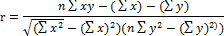 Keterangan :r	: Koefisien korelasi    : Skor variabel independen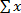     : Skor variabel independen  : Jumlah kuadrat skor item  : Jumlah kuadrat skor total n  : Jumlah Sampel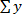 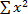 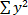 Uji ReliabilitasMenurut Sugiyono (2017 : 130) “pengujian reliabilitas instrumen dapat dilakukan secara eksternal maupun internal, Secara eksternal pengujian dapat dilakukan dengan test-retest (stability, equivalent dan gabungan keduanya”. Secara internal reliabilitas instrumen dapat diuji dengan menganalisis konsistensi butir– butir yang ada pada instrumen dengan teknik tertentu. Suatu kuesioner dikatakan reliable atau handal jika jawaban seseorang terhadap pertanyaan dan konsisten stabil dari waktu ke waktu.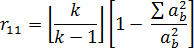 Keterangan :r11	: Reliabilitas Instrumenk	:	Banyaknya	Butir Pertanyaan  : Jumlah Varian Butir      : Varians Total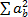 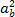 Uji Asumsi KlasikMenurut Widarjono (2010 : 47) “Asumsi klssik adalah masalah multikolinieritas, heteroskedastisitas, autokolerasi,	linieritas	dan normalitas”. Pada penelitian ini, peneliti tidak menggunakan dua uji asumsi klasik yang terdiri dari autokolerasi dan uji linieritas karena menurut Ghozali (2016 : 110) uji autokolerasi bertujuan menguji apakah dalam model regresi linier ada korelasi antara kesalahan pengganggupada periode t dengan kesalahan pengganggu pada periode t -1 (sebelumnya).Uji NormalitasMenurut Ghozali (2016 : 161) mengemukakan bahwa “ Uji normalitas bertujuan untuk mengetahui apakah masing – masing variabel berdistribusi normal atau tidak.Uji MultikolinieritasMenurut Ghozali (2016 : 107) uji multikolieritas bertujuan untuk menguji apakah model regresi ditemukan adanya korelasi antar variabel bebas (independen).Uji HeteroskedastisitasMenurut Sanusi (2011 : 141) “gejala heteroskedastisitas diuji dengan metode Glejser dengan cara menyusun regresi antara nilai absolut residual dengan variabel bebas”.Uji Regresi Linear BergandaMenurut Sanusi (2011:134), regresi linear berganda pada dasarnya merupakan perluasan dari regresi linear sederhana, yaitu menambah jumlah variabel bebas yang sebelumnya hanya satu menjadi dua atau lebih, dengan menggunakan SPSS versi 22.Y = a + b1x1 + b2x2 +b3x3 + e Keterangan :Y	=		Variabel	dependen	yaitu Kepuasan Konsumena = Konstantab1 = Koefisien Regresi Variabel	X1 (Keragaman Produk)b2 = Koefisien Regresi Variabel	X2 (Harga)b3 = Koefisien Regresi Variabel	X3 (Lokasi)X1 = Variabel Keragaman ProdukX2 = Variabel Harga X3 = Variabel Lokasi e = errorPengujian Secara Parsial (uji t)Uji t digunakan untuk melihat secara parsial bagaimana pengaruh variabel bebas (X) terhadap variabel terikat (Y), guna menguji hipotesis yang telah ditetapkan memiliki pengaruh atau tidak, (Sugiyono, 2016: 184).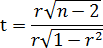 Keterangan :t : Nilai uji tr : Nilai Efisiensi Korelasi n : SampelKriteria pengujuan sebagai berikut :	H0 bi=b2=b3=0, artinya secara parsial tidak terdapat pengaruh yang signifikan dari variabel bebas (Keragaman Produk X1, Harga X2, Lokasi X3) terhadap variabel terikat (Kepuasan Konsumen Y).	Ha bi≠b2≠b3≠0, artinya secara parsial terdapat pengaruh yang signifikan dari dari variabel bebas (Keragaman Produk X1, Harga X2, Lokasi X3) terhadap variabel terikat (Kepuasan Konsumen Y).Uji Statistik Simultan (F – test)Menurut Sanusi (2011:143) uji F dilakukan untuk melihat secara serentak atau bersama – sama bagaimana pengaruh variabel X terhadap variabel Y. Rumus uji F yang dikutip dari (Sanusi, 2011 : 143), adalah sebagai berikut :Fh =	R2/K(1- R2) / ( n - K - 1)Keterangan :Fh : Nilai FhitungR2 : Koefisien determinasi N : Jumlah sampelK : Banyaknya variabel independen dan variabel dependen.hipotesis yang digunakan adalah :H0 : b1 = b2 = b3 = 0: Variabel – variabel bebas (Keragaman Produk, Hargadan Lokasi) tidak mempunyai pengaruh yang signifikan secara bersama – sama terhadap variabel terikat yaitu (Kepuasan Konsumen) pada Duta Minimarket Mimbaan Situbondo.Ha : Minimal salah satu bi≠ 0 : Variabel – variabel bebas (Keragaman Produk Harga, dan Lokasi) tidak mempunyai pengaruh yang signifikan secara bersama – sama terhadap variabel terikat yaitu (Kepuasan Konsumen) pada Duta Minimarket Mimbaan SitubondoUji DominanMenurut Sugiyono (2013:68) Penelitian juga dihitung sumbangan efektif (SE) yang digunakan untuk menguji variabel bebas mana yang dominan mempengaruhi variabel terikat, adapun perhitungannya diperoleh dengan cara menguadratkan koefisien parsial.Rumusan untuk mencari (SE) adalah : SE = β X person correlation x 100 %Adapun perhitungan dan pengujian statistik dalam penelitian ini dilakukan dengan menggunakan fasilitas program aplikasi SPSS versi22.0 for windows.Uji Koefiensi DeterminasiMenurut Sanusi (2011 : 136) “kofisien Determinasi (R2) sering pula disebut dengan koefisien determinasi majemuk (multiple coefficient of determination) yang hampir sama dengan koefisien r2. R2menjelaskan proporsi variasi dalam variabel terikat (Y) yang dijelaskan oleh variabel bebas (lebih dari satu variabel : Xi ; i = 1, 2, 3, 4, ...., k) secara bersama – sama”.HASIL PENELITIAN DAN PEMBAHASANHasil Uji ValiditasTabel 3Hasil Uji Validitas Keragaman Produk ()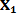 Tabel 4Hasil Uji Validitas Harga ()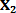 Tabel 6Hasil Uji Validitas Lokasi (X3)Tabel 7Hasil Uji Validitas Kepuasan Konsumen (Y)Berdasarkan tabel diatas dapat diketahui bahwa semua indikator valid karena nilai r hitung lebih besar dari r tabel.Uji ReliabilitasReliabilitas adalah tingkat kepercayaan hasil suatu pengukuran. Pengukuran yang memiliki reliabilitas tinggi, yaitu pengukuran yang mampu memberikan hasil ukur yang terpercaya (reliabel).Penelitian ini pengukuran reliabilitas dilakukan dengan bantuan program SPSS 22 for Windows 10 dengan menggunakan metode Cronbach’s Alpha, dimana kuesioner dikatakan reliabel jika nilai Cronbach’s Alpha lebih besar dari 0,60.Tabel 5 Rekapitulasi Hasil Uji ReliabilitasUji Asumsi KlasikPada penelitian ini menggunakan tiga uji asumsi klasik yaitunormalitas, heteroskedastisitas, dan multi kolonearitas. Berikut ini penjelasan dari ketiga asumsi klasik yang digunakan sebagai berikut:Uji NormalitasUji normalitas dengan normal probability plot mensyaratkan bahwa penyebaran dan harus berada disekitar wilayah garis diagonal dan mengikuti arah garis diagonal.Gambar 1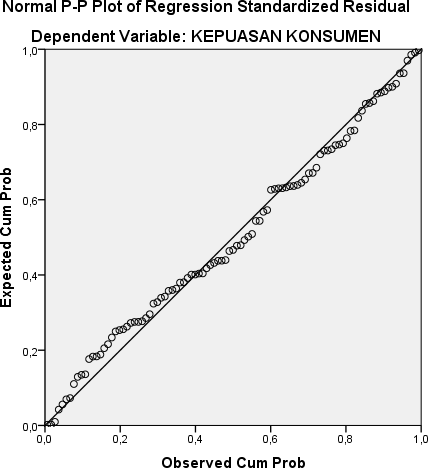 Berdasarkan gambar di atas dapat disimpulkan bahwa data dalam penelitian ini memenuhi syarat normal probability plot sehingga model regresi dalam penelitian memenuhi asumsi normalitas (berdistribusi normal). Artinya data dalam penelitian ini berasal dari populasi yang berdistribusi normal.Uji MultikolinieritasPengujian	multikolonieritas dilakukan untuk menguji apakah pada model regresi ditemukan adanya korelasi antar variabel independent, untuk mendeteksi adanya problem multikolinieritas, maka dapat dilakukan dengan melihat nilai Tolerance dan Variance Inflation Factor (VIF) serta besaran korelasi antar variabel independen.Hasil menunjukkan bahwa data yang ada tidak terjadi gejala multikolinearitas antara masing- masing variabel independen yaitudengan melihat nilai VIF dan nilai tolerance. Nilai VIF yang diperbolehkan hanya mencapai 10 sedangkan nilai tolerance > 0,10 sebagai syarat tidak terjadinya multikolinieritas.	Nilai VIF keragaman produk 1,162 < 10 sedangkan nilai tolerance 0,861 > 0,10 maka keadaan ini membuktikan tidak terjadinya multikolinieritas. Nilai VIF harga 1,435 < 10 sedangkan nilai tolerance 0,696 > 0,10 maka keadaan ini membuktikan tidak terjadinya multikolinieritas. Nilai VIF keragaman produk 1,257 < 10 sedangkan nilai tolerance 0,795 > 0,10 maka keadaan ini membuktikan tidak terjadinya multikolinieritas.Uji HeteroskedastisitasUji heteroskedastisitas bertujuan untuk menguji apakah dalam model regresi terjadi ketidaksamaan variance dari residual satu pengamatan	yang		lain. Heteroskedastisitas		menunjukan bahwa variasi variabel tidak sama untuk semua pengamatan. Jika p value > 0,05 tidak signifikan berarti tidak terjadi heteroskedastisitas artinya model regresi lolos uji heteroskedastisitas.Gambar 2Uji Heteroskedastisitas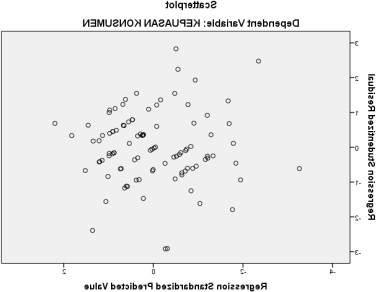 Grafik scatterplot yang ada pada gambar di atas dapat dilihat bahwa titik-titik menyebar secara acak, serta tersebar baik di atasmaupun dibawah angka nol pada sumbu Y, hal ini dapat disimpulkan bahwa	tidak	terjadi heteroskedastisitas pada model regresi, (Ghozali, 2016:137)Analisis Regresi Linier Berganda Berdasarkan	data	penelitian		yang dikumpulkan		baik		untuk	variabel terikat (Y) maupun variabel bebas ( ,	,		X3,)			yang		diolah menggunakan bantuan program SPSS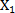 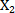 22 for Windows 10, maka diperoleh hasil perhitungan regresi linier berganda sebagai berikut:Tabel 8Rekapitulasi Hasil Analisa Regresi Linier BergandaBerdasarkan tabel diatas dapat diperoleh persamaan regresi linier berganda sebagai berikut:Y = -1,005+ 0,290    + 0,346    + 0,404X3 + eKeterangan:Y =Variabel terikat, yaitu Kepuasan Konsumen. =Variabel	bebas,	yaitu Keragaman Produk. =Variabel bebas, yaitu Harga.X3 = Variabel bebas, yaitu Lokasi. b1,b2,b3	= Koefisien Regresie   =Nilai	residu/	kemungkinan kesalahan.Uji Statistik Parsial (t-test)Pengujian ini untuk melihat sejauh mana pengaruh secara parsial (sendiri-sendiri) variabel X (keragaman produk, harga dan lokasi) terhadap variabel Y (kepuasan konsumen). Berdasarkan hasil pengolahan dengan menggunakan SPSS versi 22 for Windows 10 maka didapat hasil uji t yang hasilnya dirangkum pada tabel berikut ini :Tabel 9 Rekapitulasi Hasil Uji tKeragaman Produk (X1)berpengaruh secara parsial terhadap kepuasan konsumen pada Duta Minimarket Mimbaan Situbondo.Lokasi (X3)Nilai thitung untuk variabel lokasi ini sebesar 4,478 Sementara itu nilai pada ttabel distribusi 5% sebesar 1,985, maka thitung 4,478 > ttabel 1,985, jadi Ha diterima atau Ho ditolak. Hal ini berarti variabel lokasi mempunyai pengaruh positif signifikan. Ini juga diperkuat dengan nilai signifikan 0,000 < 0,05 artinya variabel lokasi berpengaruh secara parsial terhadap kepuasan konsumen pada Duta Minimarket Mimbaan Situbondo.Uji Statistik Simultan (F-test)Uji simultan atau uji F merupakan uji secara bersama-samaNilai     thitung     untuk     variabelkeragaman produk ini sebesar 2,042. Sementara itu nilai pada ttabel distribusi 5% sebesar 1,985, maka thitung 2,042 > ttabel 1,985, jadi Ha diterima atau Ho ditolak. Hal ini berarti variabel produk mempunyai pengaruh positif signifikan. Ini juga diperkuat dengan nilai signifikan 0,003 < 0,05 artinya variabel keragaman produk berpengaruh secara parsial terhadap kepuasan konsumen pada Duta Minimarket Mimbaan Situbondo.Harga (X2)Nilai thitung untuk variabel harga ini sebesar 3,594. Sementara itu nilai pada ttabel distribusi 5% sebesar 1,985, maka thitung 3,594 < ttabel 1,985, jadi Ha diterima atau Ho ditolak. Hal ini berarti variabel lokasi mempunyai pengaruh positif signifikan. Ini juga diperkuat dengan nilai signifikan 0,001 < 0,05 artinya  variabel hargauntuk menguji pengaruh signifikan variabel keragaman produk, harga dan lokasi terhadap kepuasan konsumen.Tabel 10 Rekapitulasi Uji FBerdasarkan hasil membandingkan    dengan   19,855 > 2,70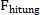 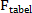 dan berdasarkan pengujian statistik dengan menggunakan metode uji F, dimana tingkat signifikan yang diperoleh 0,000 < 0,05, jadi Ha diterima atau Ho ditolak, maka dapat disimpulkan bahwa hipotesis penelitian (H2) yang menyebutkan bahwa keragaman produk, harga dan lokasi berpengaruh secara simultan terhadap kepuasan konsumen padaDuta Minimarket Mimbaan Situbondo dapat diterima.Uji DominanPengujian hipotesis variabel bebas keragaman produk, harga dan lokasi berpengaruh terhadap kepuasan konsumen pada Duta Minimarket Mimbaan Situbondo Situbondo dapat disajikan dalam tabel berikut ini:Tabel 11Uji Dominan VariabelTabel diatas menunjukkan nilai pengaruh positif variabel bebas terhadap variabel terikat, dengan nilai pengaruh variabel keragaman produk () 2,042 sebesar variabel harga ()sebesar 3,594 dan variabel lokasi () sebesar 4,478. Kesimpulannya adalah nilai variabel lokasi lebih besar dari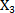 ketiga variabel bebas yang lain yaitusebesar 4,478 dengan demikian, hipotesis     penelitian     ()     yang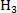 menyatakan bahwa variabel Lokasi berpengaruh paling dominan terhadap variabel kepuasan konsumen dapat diterima.Koefisien Determinasi (R2)Hasil dari analisis pengaruh keragaman produk (), harga () dan lokasi () terhadap kepuasan konsumen (Y) seperti padatabelnhasil Uji koefisien determinasi berikut ini:Tabel 12Hasil Uji Koefisien Determinasi ()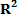 Model SummarybBerdasarkan	tabel	diatas menunjukkan nilai koefisien determinasi atau R square menunjukkan nilai sebesar 0,385 dari hasil tersebut berarti seluruh variabel bebas keragaman produk, harga dan lokasi mempunyai kontribusi sebesar 38,5 % terhadap variabel terikat kepuasan konsumen dengan tingkat pengaruh “rendah” dan sisanya sebesar 61,5% dipengaruhi oleh faktor-faktor lain yang tidak masuk dalam penelitian.SIMPULAN DAN SARANBerdasarkan dari hasil penelitian yang telah dilakukan dan telah diuraikan sebelumnya, maka dapat ditarik beberapa kesimpulan dari keseluruhan hasil penelitian yaitu sebagai berikut:Uji Regresi Linier BergandaAnalisis regresi linier berganda menunjukkan bahwa Y = -1,005 E-16+ 0,290 X1 + 0,346 X2 + 0,404 X3 +e. Konstan sebesar -1,005 E-16 artinya apabila variable keragaman produk, harga dan lokasi konstan, maka nilai kepuasan konsumen sebesar -1,005 E-16 Besarnya koefisien variabel produk yang berarti setiap peningkatan variabel keragaman produk sebesar 1%, makakepuasan konsumen meningkat 0,290% dengan asumsi variabel lain (harga, lokasi) konstan. Besarnya koefisien variabel harga yang berarti setiap peningkatan variabel harga sebesar 1%, maka kepuasan konsumen meningkat 0,346% dengan asumsi variabel lain (keragaman produk, lokasi) konstan. Besarnya koefisien variabel lokasi yang berarti setiap peningkatan variabel lokasi sebesar 1%, maka kepuasan konsumen meningkat sebesar 0,404% dengan asumsi variabel lain (keragaman produk dan harga) konstan. Nilai residu/kemungkinan kesalahan dari model persamaan regresi yang disebabkan adanya kemungkinan variabel lainnya yang dapat mempengaruhi variabel kepuasan konsumen (Y) tetapi tidak dimasukkan kedalam model persamaan. Standart error sebesar 0,080 artinya seluruh variabel yang dihitung dalam uji SPSS versi 22 for windows 10 memiliki tingkat variabel pengganggu sebesar 0,080.Uji statistik secara parsial atau uji t menunjukkan nilai untuk variabel produk sebesar 2,042 >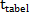 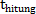 1,985. Nilai signifikan 0,003 < 0,05. Artinya variabel produk berpengaruh secara parsial terhadap kepuasan konsumen pada Duta Minimarket Mimbaan Situbondo. Nilai untuk variabel harga sebesar    3,594 >1,985. Nilai signifikan 0,001 < 0,05. Artinya variabel harga berpengaruh secara parsial terhadap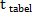 kepuasan    konsumen    pada    DutaMinimarket Mimbaan Situbondo. Nilai untuk variabel lokasi sebesar 4,478   >	1,985.   Nilaisignifikan 0,000 < 0,05. Artinya variabel lokasi berpengaruh secaraparsial terhadap kepuasan konsumen pada Duta Minimarket Mimbaan Situbondo.Uji statistik secara simultan atau uji	F	menunjukkan	nilai     >     2,70,	nilai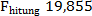 signifikan 0,000 < 0,05, jadi Ha diterima atau Ho ditolak. Kesimpulannya adalah secara simultan variabel produk, harga dan lokasi berpengaruh signifikan terhadap kepuasan konsumen pada Duta Minimarket Mimbaan Situbondo.Berdasarkan uji dominan variabel independen dengan nilai pengaruh variabel    keragaman    produk    () sebesar   2,042   variabel   harga   () sebesar 3,594 dan variabel lokasi() sebesar 4,478. Maka kesimpulannyaadalah nilai variabel lokasi lebih besardari ketiga variabel bebas yang lain sehingga Lokasi berpengaruh dominan terhadap kepuasan konsumen Duta Minimarket Mimbaan Situbondo.Hasil dari analisis pengaruh keragaman produk (), harga () dan lokasi () terhadap kepuasan konsumen (Y) seperti pada tabel diatas, menunjukkan nilai koefisiendeterminasi       atau       R       squaremenunjukkan nilai sebesar 0,385 dari hasil tersebut berarti seluruh variabel bebas keragaman produk, harga dan lokasi mempunyai kontribusi sebesar 38,5 % terhadap variabel terikat kepuasan konsumen dengan tingkat pengaruh “rendah” dan sisanya sebesar 61,5% dipengaruhi oleh faktor-faktor lain yang tidak masuk dalam penelitian.SaranDisarankan untuk meneliti variabel-variabel lain selain keragaman produk, harga, dan lokasi karena dari penelitian ini diketahui 61,5% masih ada faktor-faktor lain yang mempengaruhi kepuasan konsumen. Menambah referensi buku atau literatur untuk melakukan penelitian supaya hasil sesuai dengan teori dan fakta serta menambah ilmu pengetahuan dalam bidang manajemen pemasaran dan wawasan agar bisa bermanfaat untuk diri sendiri dan orang lain. Bagi Duta Minimarket Mimbaan Situbondo diharap selalu menjaga kelengkapan keragaman produk untuk menjaga tingkat kepuasan konsumen yang dilakukan oleh pelanggan, tetap memberikan harga yang terjangkau terhadap keragaman produk agar pelanggan tetap merasakan kepuasan konsumen dan menambah lebih banyak pemasangan petunjuk arah menuju Minimarket Windi. Hal ini bertujuan untuk mempermudah calon konsumen yang ingin membeli.DAFTAR PUSTAKAArikunto, S. 2010. Prosedur Penelitian. Edisi Revisi. Jakarta : Rineka Cipta.Daryanto. 2011. Manajemen Pemasaran : Sari Kuliah. Bandung : Satu Nusa.Dinawan. 2010. Kualitas Produk : Alat Strategi Yang Penting. Free Press. PT Raja Grafindo Persada. Jakarta.Djaslim, S. 2010. Manajemen Pemasaran, Pelaksanaan dan Pengendalian. Bandung: Linda Karya.Ghozali, 2016. “Aplikasi Analisis Multivariate	dengan Program IBM SPSS 23 ”. Edisi Delapan. Semarang : Badan Penerbit Universitas Diponegoro.Hasibuan, M. 2013. Manajemen Sumber Daya Manusia. Cetakan Ketujuh Belas. Jakarta : Bumi Aksara.Heizer, J dan Barry R .2015. “ Manajemen Operasi : Keberlangsungan dan Rantai Pasokan”. Edisi Sebelas. Diterjemahkan oleh Hirson Kurnia, Ratna Saraswati, David Wijaya. Jakarta : Salemba Empat.Stoner, James AF. 2011. Manajemen Jilid III. Jakarta : PT PrahallindoKotler, P. 2009. Manajemen Pemasaran. Jakarta : PT. Indeks	Keleompok Gramedia.Kotler, P. 20011. Manajemen Pemasaran di Indonesia. Jakarta : Salemba Empat. 		.2012. Dasar – dasar Pemasaran. Jakarta. Penerbit: Prenhallindo.Kotler , P dan Keller K.L. 2012. Prinsip	–	prinsip Pemasaran. Ed. Ketigabelas. Jilid 1. Jakarta : Erlangga..    . 2012. Manajemen Pemasaran. Ed. Ketigabelas. Alih bahasakan : Benyamin Molan, Bahasa Indonesia. Jakarta : PT. Indeks Jakarta.Kotler , P dan Amstrong G. 2012. Prinsip	–	prinsip Pemasaran. Ed. Ketigabelas. Jilid 1. Jakarta : Erlangga.Kotler dan Amstrong. 2010. Dasar – dasar Pemasaran. Jakarta : PT. IndeksLupiyoadi, R dan Hamdani. 2011. Manajemen Pemasaran Jasa. Ed. Ketiga. Jakarta : Salemba Empat.Tjiptono, F . 2011. Pemasaran Jasa. Bayu media Publishing. Yogyakarta..2014. Pemasaran Jasa– Prinsip, Penerapan, Dan Penelitian. Yogyakarta : Andi.Lupiyoadi,	R.	2013.	Manajemen	 	 .2015.	StrategiPemasaran Jasa Berbasis Kompetensi. Jakarta : Salemba Empat.Mangkunegara,    A.     P.          2011.Manajemen Sumber Daya Perusahaan. Bandung: Rosda.Manullang, M. 2012. Dasar – dasar Manajemen Bagi Pimpinan Perusahaan. Jakarta. Gajah Mada Press.Nurdiani, D. 2010. Rupiah Meriah Dari Bisnis Minimarket. Jakarta : PPM.Poltak, L.S. 2014. Metodelogi Penelitian Kuantitatif. Edisi Pertama. Yogyakarta: Graha Ilmu.Riduwaan dan Kuncoro. 2017. Cara Mudah Menggunakan dan Memaknai Path Analysis (Analisis Jalur). Cetakan Ketujuh. Bandung : ALFABETA.Saebani. 2008. Metode Penelitian. Bandung : CV. Pustaka SetiaSanusi, A. 2011. Metodelogi Penelitian Bisnis. Jakarta : Salemba Empat.Siammora, B. 2008. Riset Pemasaran. Jakarta : PT Gramedia Pustaka Utama.Sugiyono.2017.	Metodelogi Penelitian Kuantitatif, Kualitatif Dan R&D. Bandung: ALFABETA.Pemasaran. Edisi Keempat. Yogyakarta : Andi.Tjiptono, F dan Chandra G. 2012. Pemasaran	Strategik. Yogyakarta : Andi.Umar, H. 2010. Riset Pemasaran Dan Bisnis. Jakarta : Gramedia Pustaka Utama.Uttami, C.W. 2012. Manajemen Ritel “	Strategi	danImplementasi	Ritel Modern’’. Jakarta. Salemba Empat.Widarjono, A. 2010. Analisis Statistika	Multivariat Terapan. Edisi Pertama. Yogyakarta : UPP STIM YKPN.NoKeteranganNilai1.Sangat	Tidak	Setuju (STS)12.Tidak Setuju (TS)23.Ragu – Ragu (R)34.Setuju (S)45.Sangat Setuju (SS)5No.Indikato rrhitun gtabelKeteranga n1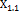 0,8460,1975Valid2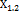 0,8470,1975Valid3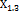 0,7600,1975ValidNo.IndikatorrhitungrtabelKeterangan1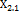 0,7650,1975Valid2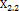 0,8240,1975Valid3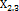 0,8840,1975Valid4X2.40,4960,1975ValidNoIndikato rrhitun grtabe lKeteranga n1X3.10,7390,1975Valid2X3.20,8020,1975Valid3X3.30,6660,1975Valid4X3.40,7900,1975ValidNo.Indikato rrhitun grtabe lKeteranga n1Y10,6880,1975Valid2Y20,8430,1975Valid3Y30,7690,1975Valid4Y40,7850,1975ValidKategoriAlpha CronbachKeragaman Produk ()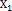 0,730Harga ()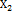 0,864Lokasi (X3)0,865Kepuasan Konsumen (Y)0,880CoefficientsaCoefficientsaCoefficientsaCoefficientsaCoefficientsaCoefficientsaCoefficientsaModelModelUnstandardize d CoefficientsUnstandardize d CoefficientsStandard izedCoeffici entstSig.ModelModelBStd.ErrorBetatSig.1(Constant)- 1,005E-16,080,0001,000Keragama n Produk,290,087,2902,042,003Harga,346,096,3463,594,001Lokasi,404,090,4044,478,000ModelModeltSig.1(Constant),0001,0001KeragamanProduk2,042,0031Harga3,594,001Lokasi4,478,000ANOVAaANOVAaANOVAaANOVAaANOVAaANOVAaModelSum	ofSquaresdfMeanSquareFSig.Regression37,767312,58919,855,000bResidual60,23395,63419,855,000bTotal98,0009819,855,000bModelUnstandardi zedCoefficientsUnstandardi zedCoefficientsStandardiz ed CoefficientstSig.ModelBStd. ErrorBetatSig.(Constan t)- 1,005E-16,080,0001,000Keraga manproduk,290,087,2902,042,003Harga,346,096,3463,594,001Lokasi,404,090,4044,478,000Mod elRRSquareAdjusted	R SquareStd. Error of the EstimateDurbin-Watso n1,621a,385,366,796261762,606